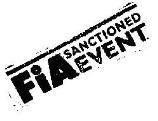 Nevezési lap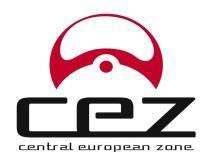 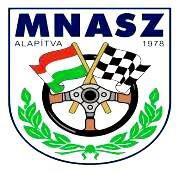 A verseny neve:	FIA CEZ Autocross + Autocross OB. 7. futamHelyszíne:	Dömsöd, Autocross pályaIdőpontja:	2017. október 14-15.Rendező adatai:	Autocross SC Dömsöd Sportklub Postai cím:2344 Dömsöd, Kossuth u. 34.E-mail:	kis.adam@levianus.huNevezési határidő: 2017.10.12.Rajtszám: …………Kategória:	..........................A nevező által megbízott képviselő neve: ………………………………. A versenygépkocsi adatai:Alulírottak aláírásukkal igazoljuk, hogy a MNASZ AUTOCROSS alapkiírásában és a versenykiírásban foglalt feltételeket, előírásokat megismertük, egyben kötelezzük magunkat, hogy az abban leírtak szerint járunk el a rendezvény teljes időtartama alatt. A nevezési lap aláírásával hozzájárulunk a verseny során végrehajtandó alkohol-, és drogtesztnek.Ezen nevezési lapon megadott adatok a valóságnak megfelelnek  és  a  nevezett  gépkocsik megfelelnek az adott szabályokban leírtaknak.………………………………….	…………………………………Nevező aláírása	Versenyző aláírásaP.H.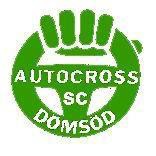 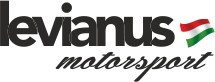 Nevező:Versenyző:Név:Cím:Telefon:Licenc száma  – Licence c.: